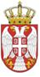 	    Република СрбијаОСНОВНА ШКОЛА „КРАЉ ПЕТАР  I“        Ниш, Војводе Путника бр. 1           Број: 610- 1437/1-1-2018- 01        Датум: 09. 10. 2018. године	На основу члана 5. Пословника о раду Наставничког већа број: 187/2018-05 oд 02. 02. 2018.  године, сазивам  1. седницу Наставничког већа која ће се одржати 16. 10. 2018.  године  са почетком у 12,15  часова.	За седницу предлажем следећи :ДНЕВНИ РЕДУсвајање записника са претходне седница Наставничког већа;Разматрање извештаја о реализацији ексурзија; Настава, постигнућа и подршка ученицима;Самовредновање рада школе;Инклузивно образвање;Разно									Директор Школе								Роберт Џунић